RIWWAThursday, March 12, 2020Eleven Forty Nine1149 Division Street – Warwick, RI 028189:00 – 9:15 AM        Registration and Coffee 9:15 – 9:30 AM       	President’s Message9:30– 11:00 AM	Al Leblanc, PFAS Presentation	 	Speaker: TBA – LCR Revisions11:15 – 11:30	Business Meeting/Legislative Update11:30 – 12:00 	Attitude Adjustment12:15 PM       	Buffet - LunchPlease visit www.riwwa.net to sign up for this informative event.Event Price:  $65.00 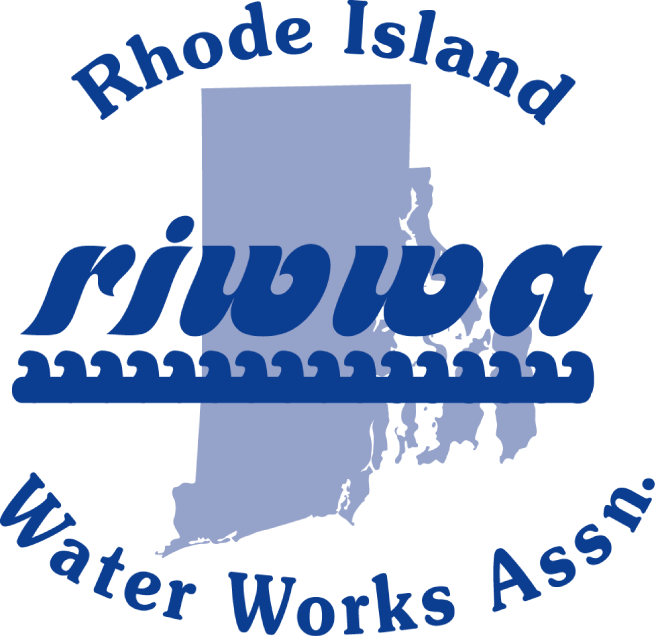 